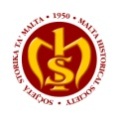 SOCJETA’ STORIKA TA’ MALTA		MALTA HISTORICAL SOCIETY 1950ANNUAL DINNERCasino Maltese, VallettaFriday, 29th November 2013 at 8.00pmMenu AStarterTossed pasta with prawns, speck and baby spinachMain CourseStuffed chicken supremeMushroom & spinach farce grain mustard saucePomme Gratin & Vegetable PanacheDessertApple and caramel mousse, apple and cinnamon tartServed with a croquant and vanilla Ice creamCoffee½ Bottle of Maltese Knight Wine and Water per personSOCJETA’ STORIKA TA’ MALTA		MALTA HISTORICAL SOCIETY 1950ANNUAL DINNERCasino Maltese, VallettaFriday, 29th November 2013 at 8.00pmMenu BStarterWild mushroom and chicken risottoMain CoursePork fillet & cheeksChartreuse cream sauceDauphine Potatoes & Green Beans wrapped in baconDessertBerry and white chocolate mousse, baked lemon tartServed with pistachio Ice creamCoffee½ Bottle of Maltese Knight Wine and Water per person